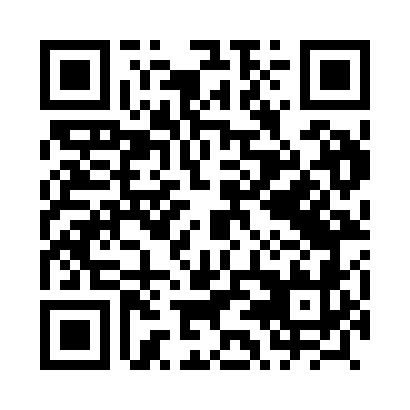 Prayer times for Korczmin, PolandMon 1 Apr 2024 - Tue 30 Apr 2024High Latitude Method: Angle Based RulePrayer Calculation Method: Muslim World LeagueAsar Calculation Method: HanafiPrayer times provided by https://www.salahtimes.comDateDayFajrSunriseDhuhrAsrMaghribIsha1Mon4:056:0012:284:566:578:462Tue4:025:5812:284:576:598:483Wed3:595:5612:284:587:008:504Thu3:575:5412:274:597:028:525Fri3:545:5112:275:007:048:546Sat3:515:4912:275:017:058:567Sun3:485:4712:265:037:078:588Mon3:465:4512:265:047:089:009Tue3:435:4312:265:057:109:0310Wed3:405:4112:265:067:129:0511Thu3:375:3812:255:077:139:0712Fri3:345:3612:255:087:159:0913Sat3:315:3412:255:097:169:1214Sun3:285:3212:255:107:189:1415Mon3:265:3012:245:117:209:1616Tue3:235:2812:245:127:219:1917Wed3:205:2612:245:137:239:2118Thu3:175:2412:245:147:249:2319Fri3:145:2212:245:167:269:2620Sat3:115:2012:235:177:289:2821Sun3:085:1812:235:187:299:3122Mon3:055:1612:235:197:319:3323Tue3:025:1412:235:207:329:3624Wed2:595:1212:235:217:349:3825Thu2:565:1012:225:227:369:4126Fri2:525:0812:225:237:379:4427Sat2:495:0612:225:247:399:4628Sun2:465:0412:225:257:409:4929Mon2:435:0312:225:267:429:5230Tue2:405:0112:225:277:439:54